12 de setiembre 2019CIRCULAR EXTERNAA todas la Entidades Supervisadas Art. 15  y 15 (BIS) Público en GeneralAsunto: 	Traslado de las oficinas de la Superintendencia General de Entidades Financieras (SUGEF).Se les informa, que a partir del lunes 23 de setiembre de 2019, la  Superintendencia General de Entidades Financieras  (SUGEF) se ubicará en el 5  piso del nuevo edificio de las ODM´s,  en Barrio Tournón, avenida 13 y 17, calle 3A, en el Distrito de San Francisco del Cantón de Goicoechea, en la Provincia de San José, frente a las oficinas principales de Ministerio de Trabajo y Seguridad Social.La atención al público se mantendrá en el horario  normal,  de  lunes   a  viernes  de 08:30 a.m. a 04:30 p.m.Atentamente,Bernardo Alfaro A.
Superintendente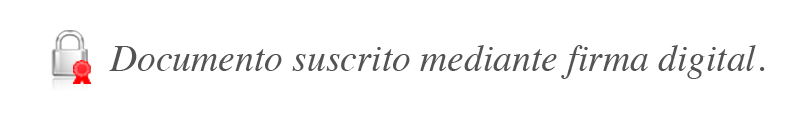 BAA/VAD/pmvc.-